SSS-Satz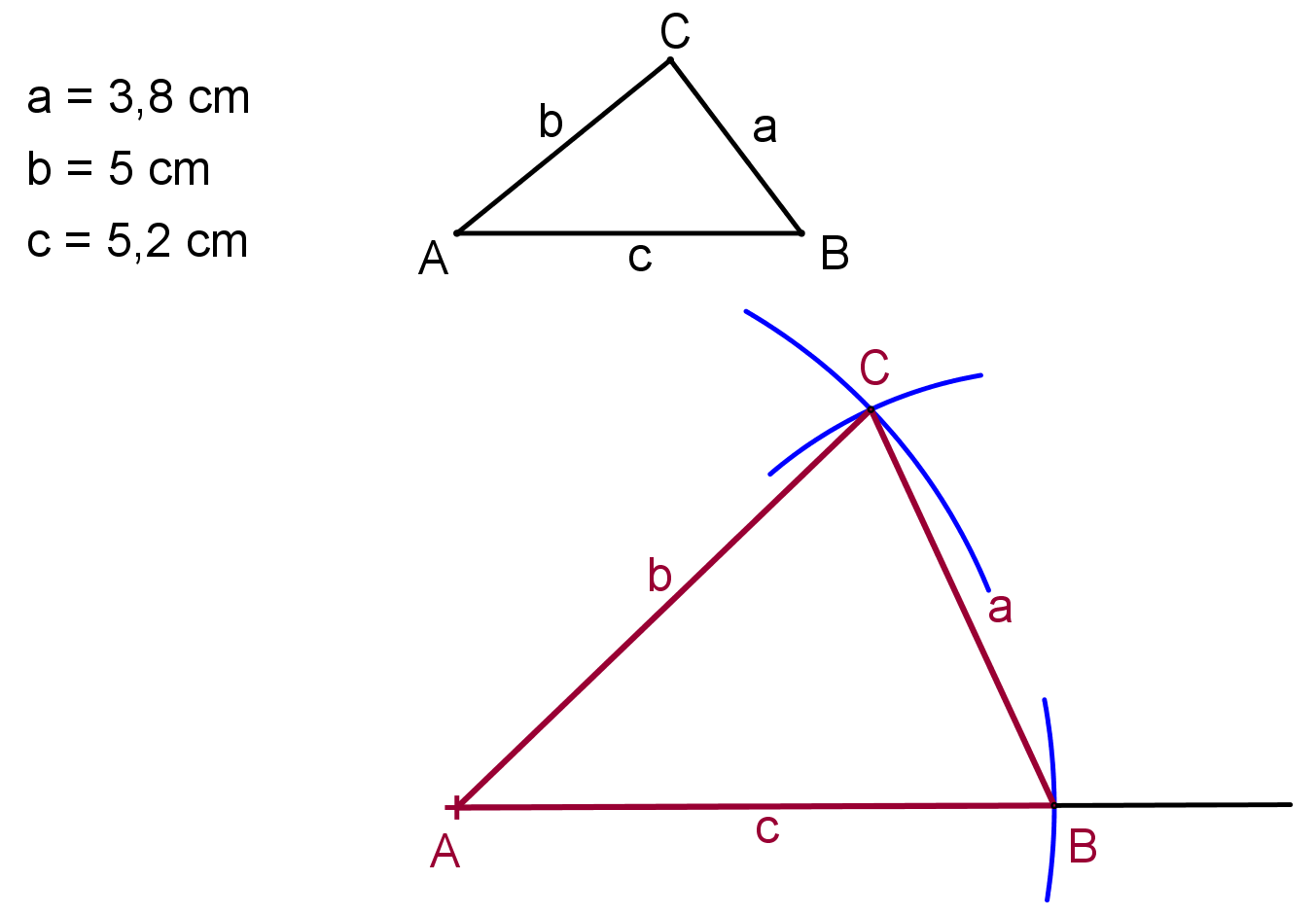 WSW-Satz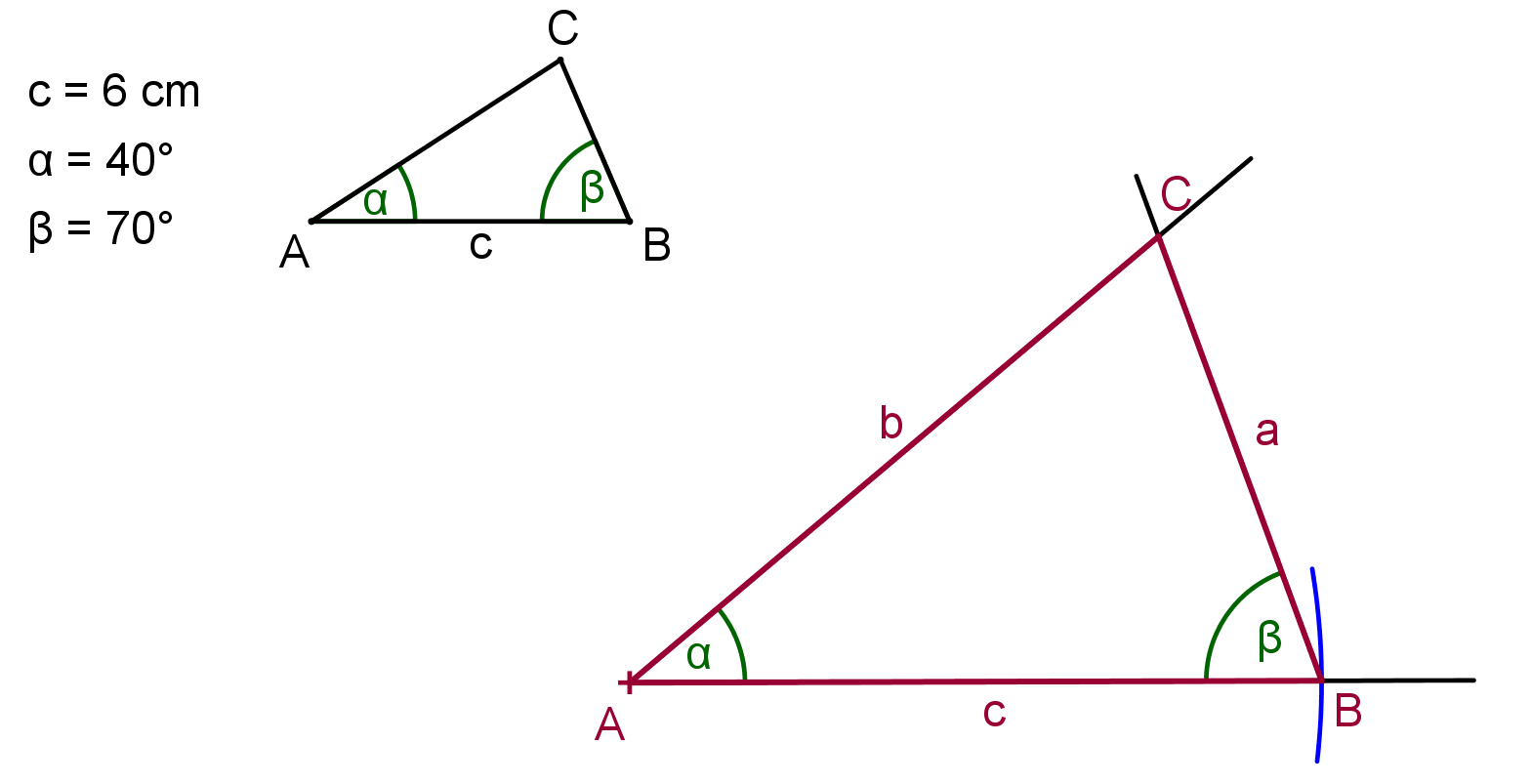 SWS-Satz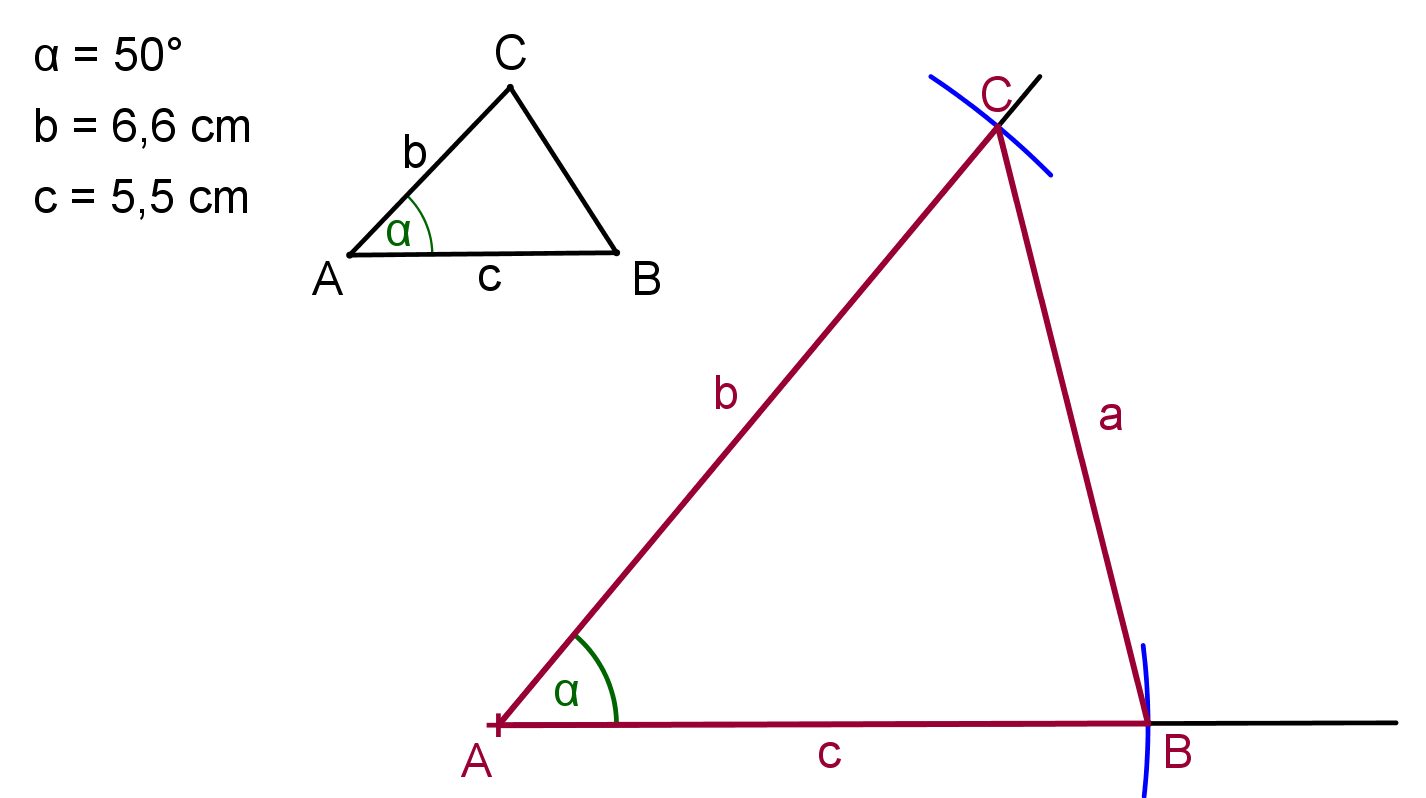 SSW-Satz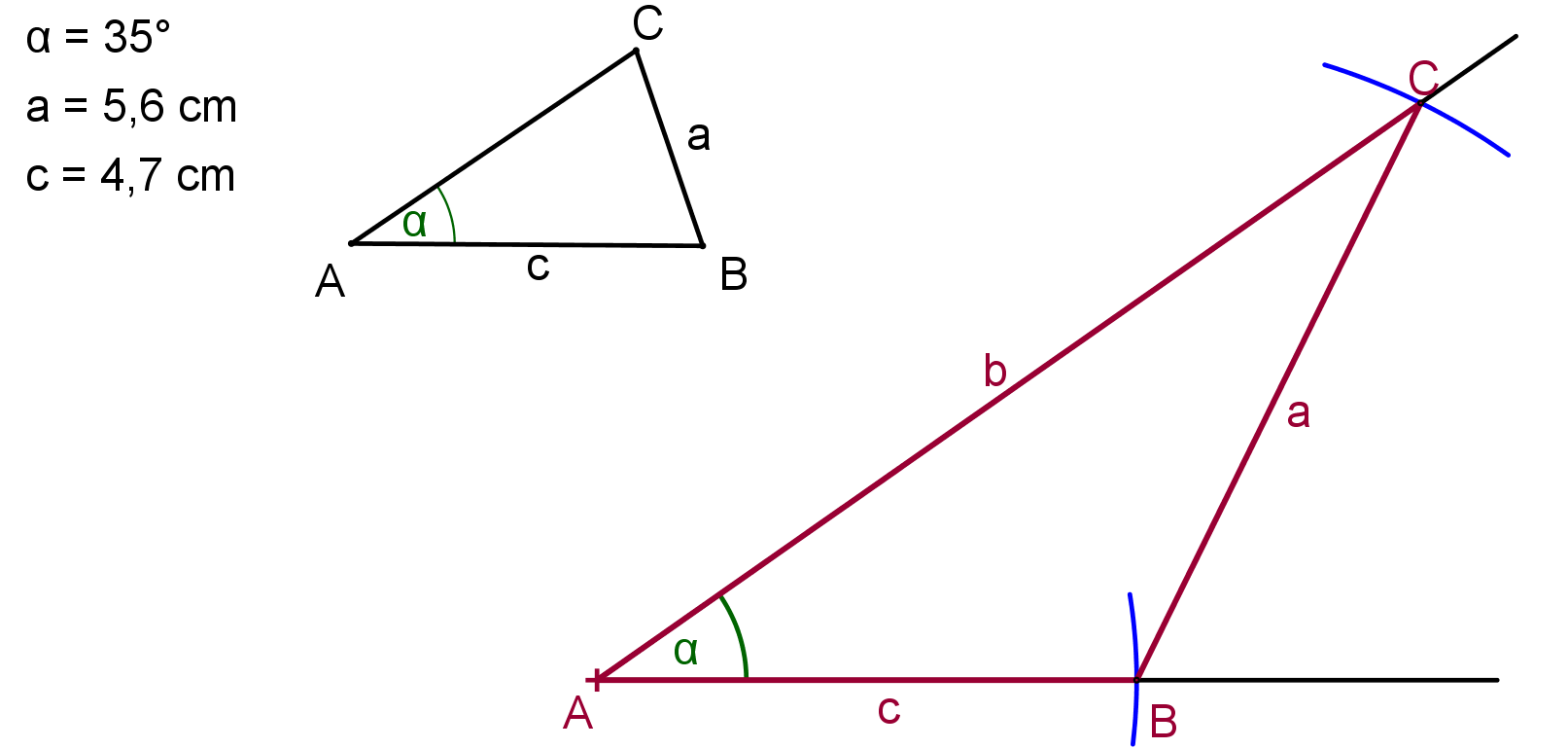 2 Seiten und 1 Winkel (2 Lösungen)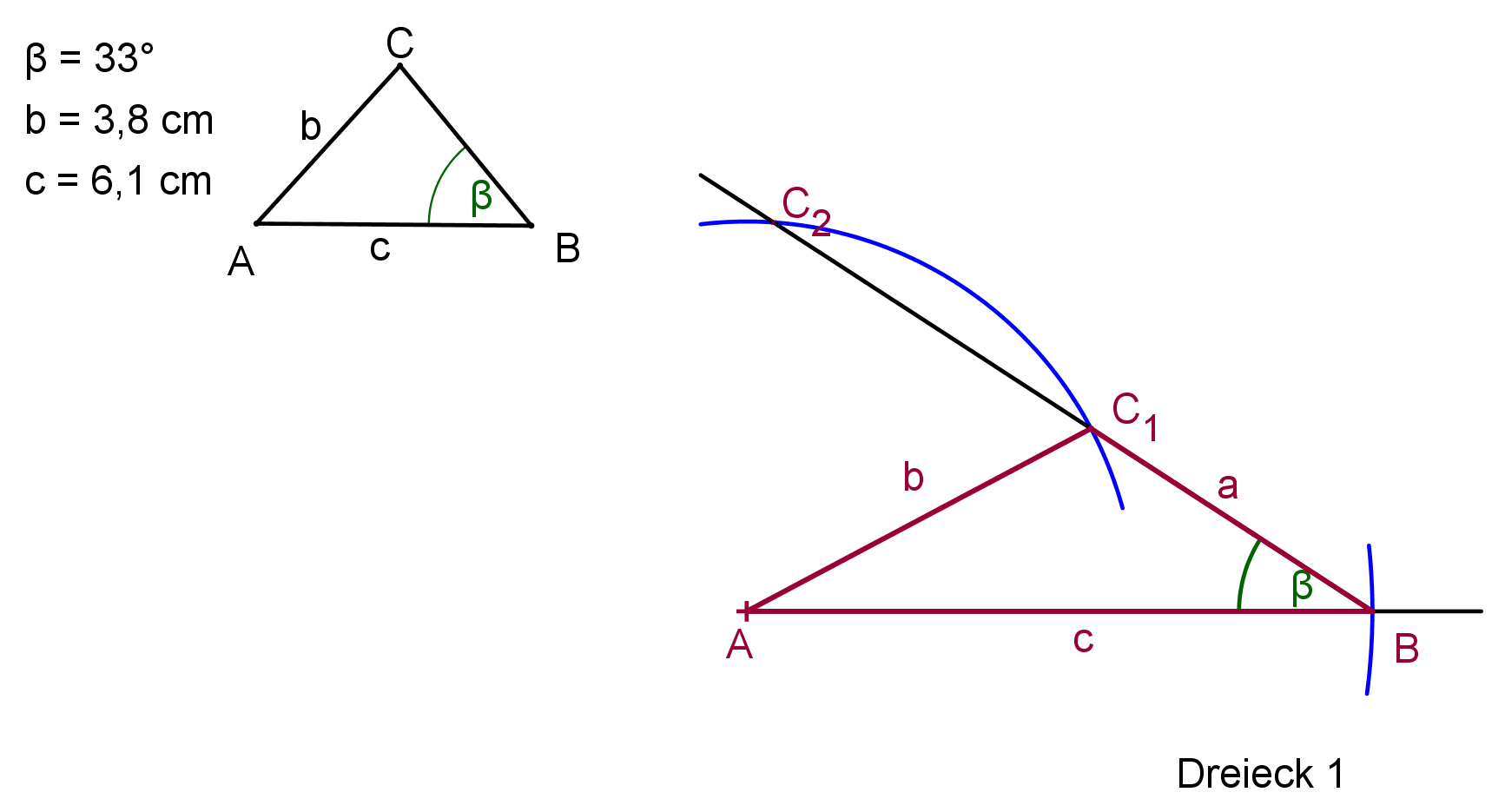 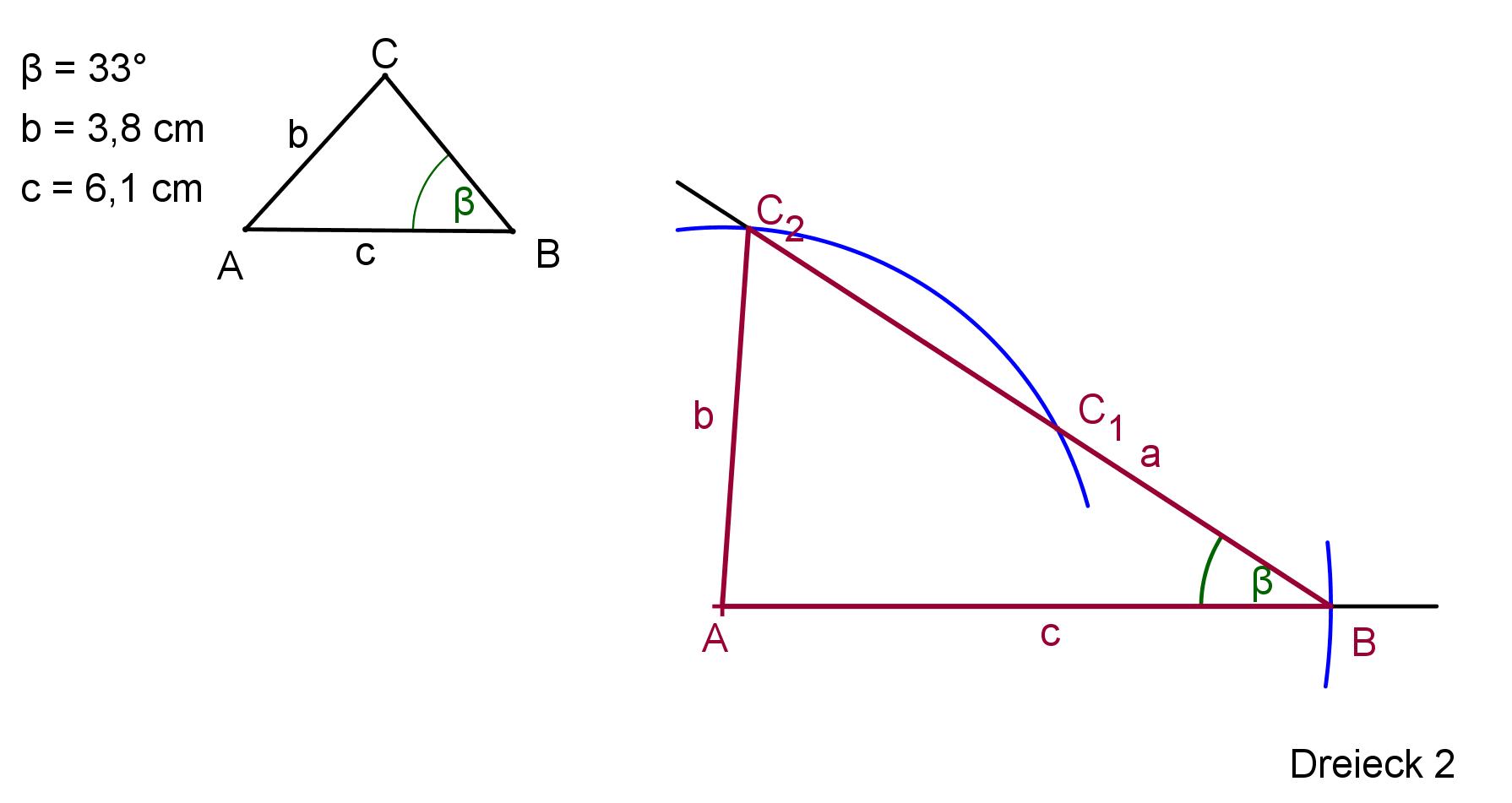 